Primavera en la lectura y escritura y ganar un premio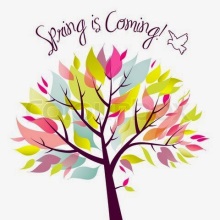 Completa 5 actividades de lectura. Cada actividad debe durar al menos 20 minutos.Ponga sus iniciales en su selección de lectura y completa al menos 3 actividades de escritura para entregar junto con esta página.NOMBRE : _________________________El desafío de lectura de LMS comienza el 16 de febreroEl desafío de lectura de LMS termina el 26 de marzoBuscar copias adicionales en el sitio web de LMS   Leer su libro favoritoIr a la biblioteca pública y sacar un libroLeer un libro con un número en el títuloHaga una lista de diez nuevas palabras de su lectura y escribe sus definicionesLeer un libro con más de 500 páginasEscribe una crítica  del libroLee un poemaEscribir una canción sobre un personaje principalLea un libro publicado este añoLeer un libro de no ficciónLeer un libro por un autor femeninoHacer un cartel de la película de un libroLeer una novela gráficaEscribir una carta al autorLea una revistaLea un genero nuevo Escribir una carta a un personajeLeer a un miembro de la familiaEscribir un poema originalEscribir una anotación de diarioCrear una lista de reproducción para un libroLeer un libro  recomendado por un amigoDiseñar una nueva cubierta de libroIlustrar una escena / escenario de un libroEscribir un poema original